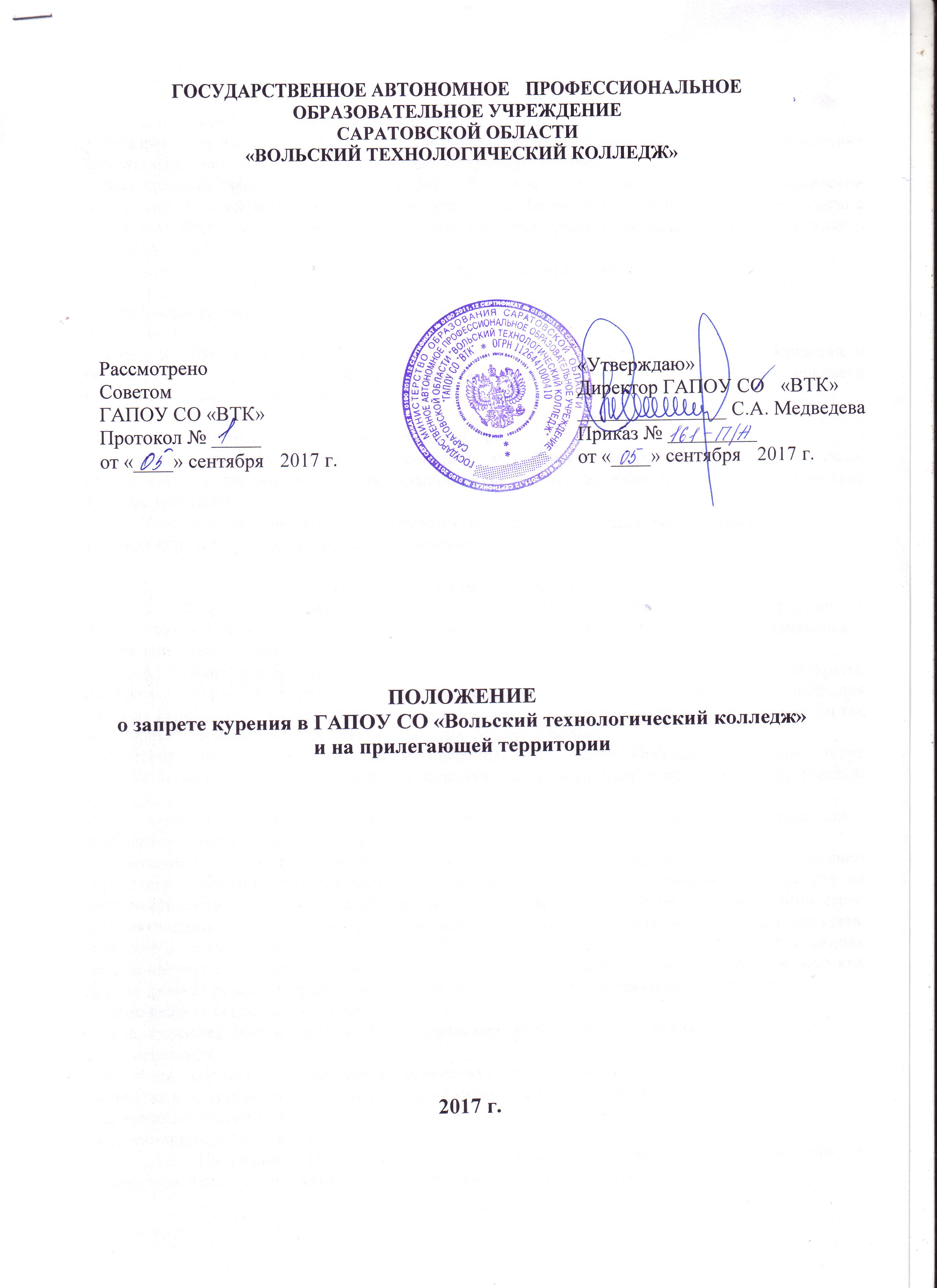 1.Общие положения1.1.	Настоящее Положение разработано в соответствии с:Федеральным законом от 23.02.2013г. №15-ФЗ «Об охране здоровья граждан от воздействия окружающего табачного дыма и последствий потребления табака»;Федеральным законом от 21.10.2013г. №274-ФЗ «О внесении изменений в Кодекс Российской Федерации об административных правонарушениях и Федеральный закон «О рекламе» в связи с принятием Федерального закона «Об охране здоровья граждан от воздействия окружающего табачного дыма и последствий потребления табака»;-	Кодексом Российской Федерации об административных правонарушениях от 30.12.2001г.
№195-ФЗ;-	Федеральным законом от 29.12.2012г. №273-ФЗ «Об образовании в Российской
Федерации»;приказом Минобрнауки РФ от 14.06.2013г. №464 «Об утверждении Порядка организации и осуществления образовательной деятельности по образовательным программам среднего профессионального образования»;Уставом колледжа;Правилами внутреннего распорядка для студентов;Положение служит для создания благоприятной обстановки для обучения, безопасных условий пребывания в колледже, воспитания навыков культурного поведения, чувства гордости за свое учебное заведение.1.2.	Настоящее положение распространяется на студентов колледжа, находящихся в
учебном корпусе, в общежитии и на прилегающих территориях.2. Основания для запрета курения2.1. Федеральный закон от 23.02.2013г. №15-ФЗ «Об охране здоровья граждан от воздействия окружающего табачного дыма и последствий потребления табака» устанавливает следующие ограничения:2.1.1.	Запрещается курение, жевание, нюханье, сосание табачных изделий (сигареты, папиросы, сигары, сигариллы, курительный табак, трубочный табак, биди, кретек, табак для кальяна, курительная махорка, жевательный табак, нюхательный табак, насвай, снафф, снюс) и так же использование кальянов, бонга, электронных сигарет и трубок:-	на территориях и в помещениях, предназначенных для оказания образовательных услуг, услуг учреждениями культуры и учреждениями органов по делам молодежи, услуг в области физической культуры и спорта;-	на территориях и в помещениях, предназначенных для оказания медицинских, реабилитационных и санаторно-курортных услуг;-	на воздушных судах, на всех видах общественного транспорта (транспорта общего пользования) городского и пригородного сообщения (в том числе на судах при перевозках пассажиров по внутригородским и пригородным маршрутам), в местах на открытом воздухе на расстоянии менее чем пятнадцать метров от входов в помещения железнодорожных вокзалов, автовокзалов, аэропортов, морских портов, речных портов, станций метрополитенов, а также на станциях метрополитенов, в помещениях железнодорожных вокзалов, автовокзалов, аэропортов, морских портов, речных портов, предназначенных для оказания услуг по перевозкам пассажиров;-	в помещениях социальных служб;-	в помещениях, занятых органами государственной власти, органами местного
самоуправления;на рабочих местах и в рабочих зонах, организованных в помещениях;в лифтах и помещениях общего пользования многоквартирных домов;на детских площадках и в границах территорий, занятых пляжами;на автозаправочных станциях.2.1.2.	Нарушение положений данной статьи влечет за собой привлечение к административной ответственности в соответствии с законодательством:Нарушения и санкции, связанные с курением табака на определенных территориях3. Контроль и ответственность3.1.	Контроль за соблюдением положения осуществляется администрацией колледжа, заместителем директора по ВР, зав. отделениями и классными руководителями колледжа.В случае, если учащийся нарушил данное Положение, классный руководитель принимает меры по исправлению ситуации: беседует с родителями, обучающимися, приглашает их для беседы к заместителям директора, директору.Систематическое несоблюдение требований настоящего Положения влечёт за собой приглашение обучающегося и его родителей на заседание педагогического совета колледжа, и привлечение к административной ответственности через комиссию по делам несовершеннолетних.Гипотеза и диспозиция административногоправонарушения в сфере антитабачногозаконодательстваРазмерадминистративногоштрафаПравовая норма,закрепляющая указанноеадминистративноеправонарушениеНарушения и санкции в области вовлечения несовершеннолетних в процесс потреблениятабакаНарушения и санкции в области вовлечения несовершеннолетних в процесс потреблениятабакаНарушения и санкции в области вовлечения несовершеннолетних в процесс потреблениятабакаВовлечение несовершеннолетнего в процесс потребления табакадля граждан - от 1 до 2 тыс. руб.ч.1 ст.6.23 КоАП РФВовлечение несовершеннолетнего в процесс потребления табака, совершенное родителями или иными законными представителями несовершеннолетнегодля граждан - от 2 до 3 тыс. руб.ч.2 ст.6.23 КоАП РФНарушение установленного федеральным законом запрета курения табака на отдельных территориях, в помещениях и на объектах, за исключением детских площадокдля граждан - от 500 руб. до 1,5 тыс. руб.ч.1 ст.6.24 КоАП РФНарушение установленного федеральным законом запрета курения табака на детских площадкахдля граждан - от 2 до 3 тыс.руб.ч.2 ст.6.24 КоАП РФНесоблюдение требований к знаку о запрете курения, обозначающему территории, здания и объекты, где курение запрещено, и к порядку его размещениядля должностныхлиц - от 10 до 20тыс.руб.;для юридическихлиц - от 30 до 60тыс.руб.ч.1 ст.6.25 КоАП РФНеисполнение индивидуальнымпредпринимателем или юридическим лицом обязанностей по контролю за соблюдением норм законодательства в сфере охраны здоровья граждан от воздействия окружающего табачного дыма и последствий потребления табака на территориях и в помещениях, используемых для осуществления своей деятельностидляиндивидуальныхпредпринимателей- от 30 до 40тыс.руб.;для юридическихлиц - от 60 до 90тыс.руб.ч.3 ст.6.25 КоАП РФ